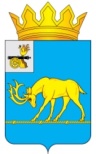 ТЕМКИНСКИЙ РАЙОННЫЙ СОВЕТ ДЕПУТАТОВР Е Ш Е Н И Еот  24  мая  2024 года                                                                                                  № 41Об    утверждении   отчета   Главы     муниципального         образования «Темкинский  район» Смоленской области    о      результатах        его  деятельности     и     деятельностиАдминистрации  муниципальногообразования «Темкинский  район» Смоленской   области  за 2023 год      Заслушав отчет Главы муниципального образования «Темкинский район» Смоленской области о результатах его деятельности и деятельности Администрации муниципального образования «Темкинский район» Смоленской области за 2023 год, в соответствии  Устава муниципального образования «Темкинский район» Смоленской области, решения постоянной комиссии по законности и правопорядку,     Темкинский районный Совет депутатов р е ш и л:Утвердить прилагаемый отчет Главы муниципального образования «Темкинский район» Смоленской области  о результатах его деятельности и деятельности Администрации муниципального образования «Темкинский район» Смоленской области за 2023 год. Признать деятельность  Главы муниципального образования «Темкинский район» Смоленской области и Администрации муниципального образования «Темкинский район» Смоленской области за 2023 год удовлетворительной.Настоящее решение вступает в силу после дня его опубликования в газете «Заря», разместить на официальном сайте Администрации в информационно-телекоммуникационной сети  «Интернет».Контроль за исполнением настоящего решения возложить на постоянную комиссию по законности и правопорядку (председатель А.В. Белов).Председатель   Темкинского районного Совета депутатов                                                                  А.Ф. Горностаева